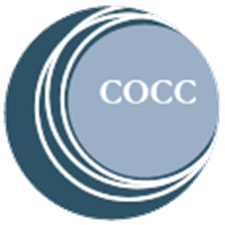 Programa de Verano GANAS 2024Ahora que estamos de vuelta en las aulas, la necesidad de reconstruir y reconectarnos con nuestros compañeros de clase, maestros, comunidad y especialmente con nosotros mismos y con los miembros de nuestra familia es mayor que nunca. Afortunadamente, el año escolar está llegando a su fin. Entonces, mi pregunta ahora es ¿participo en GANAS durante el verano o tomo un largo descanso?Lo que ciertamente podemos decirte es que mereces un descanso donde puedas experimentar la sensación de alivio. Estamos orgullosos de que haya podido hacer la transición y navegar por las complejidades de la educación remota. También queremos contarte por qué, tu participación en el Programa de Verano GANAS 2024 es beneficiosa para tu salud holística. ¡Estas son algunas de nuestras razones por las que deberías asistir a GANAS 2024!GANAS le proporcionará 1 crédito universitario. Esta oportunidad te ayudará a acumular un crédito sin siquiera comenzar el semestre de otoño. Además, le ahorra dinero a su familia ya que este curso es gratuito.Su participación en GANAS abrirá oportunidades para aplicar becas COCC.Tomar GANAS lo alentará a mantenerse enfocado y productivo durante estos tiempos económicos inciertos y difíciles. Su participación activa en GANAS lo ayudará a sumergirse más en su futura comunidad universitaria al conocer a nuevos estudiantes e instructores cara a cara, al mismo tiempo que se familiariza con las nuevas tecnologías y el trabajo universitario.GANAS le proporcionará las herramientas para mantenerse conectado con otros estudiantes. La conexión social es importante en lasvidas de las personas. Dicho esto, trabajar en colaboración con un objetivo común es importante para su crecimiento personal.GANAS te preparará mejor para la transición de la escuela a la universidad.Al participar en GANAS tendrás la oportunidad de desarrollar tus habilidades de liderazgo y preparación académica, así como tus niveles de pensamiento crítico y conciencia cultural. A continuación, te presentamos nuestras respuestas a las preguntas más comunes de un estudiante de secundaria.¿Cómo funcionarán las sesiones de GANAS? ¡GANAS se proporcionará en una modalidad de instrucción presencial y durante tres días y medio en el campus de COCC! Nos reuniremos y participaremos en seminarios variados de diferentes instructores, y haremos una excursión donde aprenderemos sobre nuestro entorno mientras disfrutamos y discutimos temas importantes al aire libre. También trabajarás con un grupo pequeño y con un mentor estudiantil de COCC para hacer un proyecto grupal.   Tengo que trabajar / No puedo asistir a todas las sesiones. ¿Todavía puedo participar? Entendemos que estás equilibrando mucho. Nos gustaría que priorizara GANAS llegando por completo a toda la duración del programa. ¿Seguiré recibiendo créditos universitarios? El Programa de Verano de GANAS será divertido, al igual que Avanza 1 y 2, y también es un curso universitario. Esto significa que esperamos que trabaje duro, que participe activamente en las sesiones y que complete su proyecto grupal. ¡Entonces obtienes un crédito universitario! ¿El Programa de Verano GANAS es gratuito? Sí. ¿Existe la posibilidad de ganar becas participando? ¡Sí! ¡Los estudiantes de último año recién graduados serán elegibles para ganar una beca para COCC al participar satisfactoriamente en GANAS! ¿Tendremos mentores?¡Sí! Amamos a nuestros mentores, y seguirán siendo una gran parte de GANAS. Se unirán / dirigirán nuestras sesiones de trabajo de proyectos grupales, y también trabajarán individualmente con cada grupo para ayudarlo a completar su proyecto final. ¡Podemos asegurarte que el Programa de Verano de GANAS será un programa atractivo, creativo y divertido!¡Gracias!